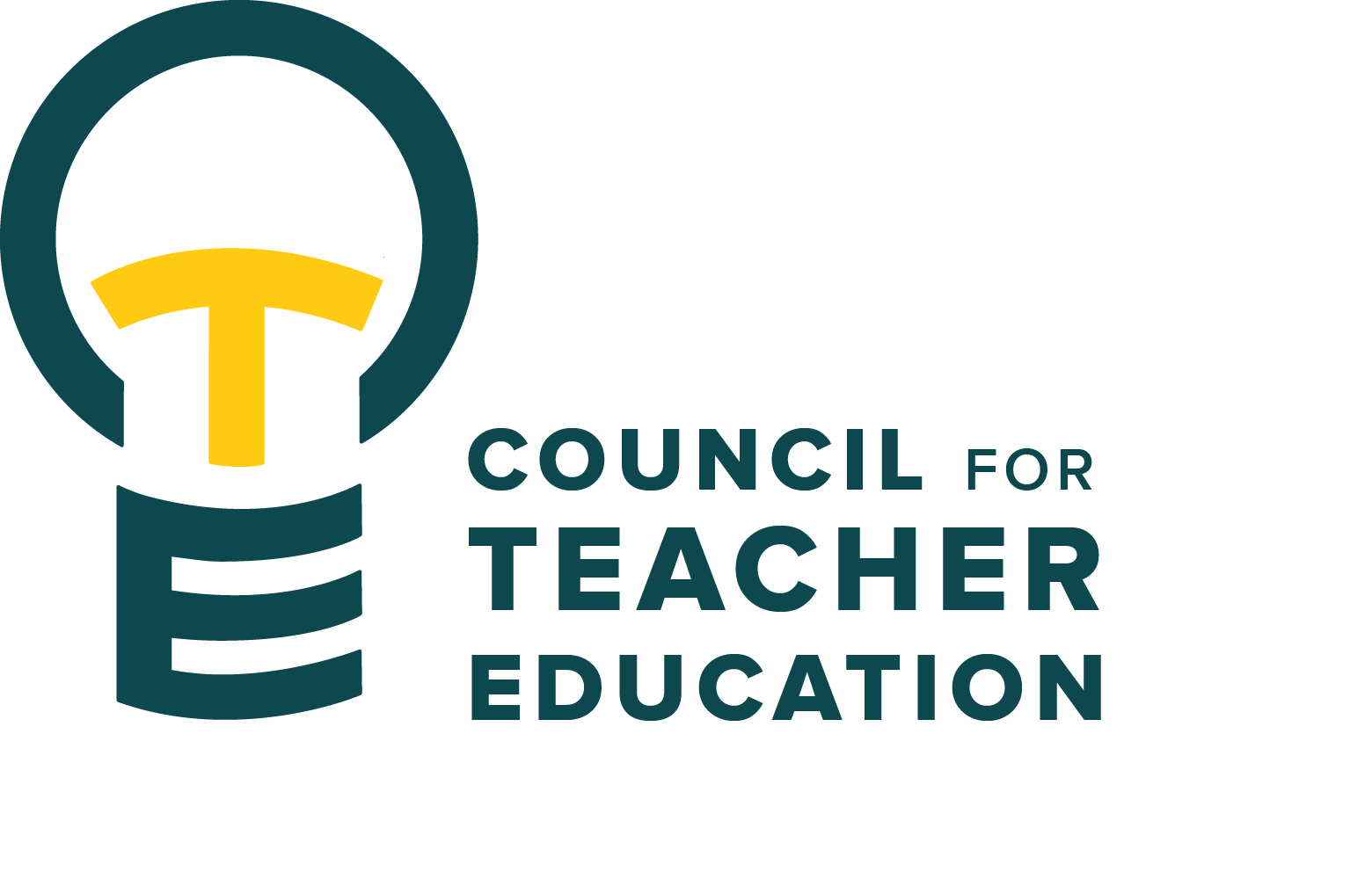 Council for Teacher EducationNovember 1, 2022, 3:00-4:30 pm, DeGarmo 551 Call to order Roll Call (In Attendance & Absent)Approval of minutes from the October 18th meetingInformation Items:Satisfactory Academic Progress (SAP) concerns of graduate students completing licensure requirements at the undergraduate level (Noelle Selkow)Updates on EAF clinical experiences (Len Sutton & Laura Kalmes) 228, 231, 235 CoursesV.       Subcommittee Reports:Curriculum (Erin Mikulec)Student Interests (Jay Percell)University Liaison and Faculty Interest (Barb Meyer & Lenford Sutton)University Teacher Education Assessment (Christy Bazan & Monica Noraian)Vision (Jill Thomas) VI.      Discussion Items: Teacher Shortage Article & Future Discussion Item: https://www.centerforilpolitics.org/articles/is-illinois-experiencing-a-teacher-shortage-no-shortage-of-ideas-to-solve-teacher-vacancies-this-school-year. Save the date: Friday Feb 3, 2023, 10-2pm Alumni Center “Unpacking the Teacher Shortage: Perspectives, Challenges and Responses.” (Francis Godwyll)IX.       Action Items: VIII.    Legislative Updates: IX.       Announcements and Last Comments:X.        Adjournment:Next CTE Executive Board Meeting: November 22, 2022, 2-3 pm Next CTE Subcommittee Meetings: November 22, 2022, 3:00-4:30 pm Curriculum: Chair Erin Mikulec (DEG 304 3:30-4:30)Student Interests Committee: Chair Jay Percell (STV 140 3:30-4:30) University Liaison and Faculty Interests: Co-Chairs Barb Meyer & Lenford Sutton (DEG 504 3:00-4:30)University Teacher Education Assessment Committee: Co-Chairs Christy Bazan & Monica Noraian (DEG 551 3:00-4:00)Vision: Chair Jill Thomas (DEG 506A 3:00-4:30)Next CTE Meeting: November 15, 2022, 3:00-4:30 pm DeGarmo 551   2022-2023 CTE & COMMITTEE MEETING SCHEDULE CTE (1st and 3rd Tuesdays) DEG 551Exec & Subcommittees (2nd and 4th Tuesdays)Nov. 1Nov. 8 (Election Day – Administrative Closure Day)Nov. 15 Working Sub Committee Meeting in Regular CTE meetingNov. 22 (Thanksgiving Break)Dec. 6Dec. 13Jan. 17Jan. 24Feb. 7Feb. 14Feb. 21Feb. 28March 7Spring BreakMarch 21March 28April 4April 11April 18April 25May 2May 9